SUMMER HOLIDAY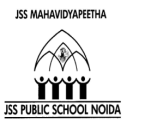  HOME WORK     	                    Class – II    Dear students! Summer holidays are approaching and holidays are supposed to be a break from studies but don’t forget to revise all the concepts done regularly. So, kids enjoy your holidays with some fun filled activities. Gear up and utilize your time in the best possible manner. Let’s cheer for the 3R’s – Rejuvenation, Relaxation and Rebonding!English1. Read a new story. Draw your favourite character from it on an A-4 sized pastel sheet. 2. Read English newspaper every day. Try to grasp new words and build your vocabulary.3. Complete pages 1 to 25 in English Cursive Stroke Book.हिंदी1.फूलों पर एक कविता लिखें और चित्र चिपकाए I2.हिंदी सुलेख के 15 पृष्ठ करे I3. अपठित गद्यांश Math1.Make a beautiful and colourful  ‘Snake and Ladder’ game on A-3 sheet.2. Write number and number names from (1-100) in thin separate thin notebook.3. Revision sheetEVSMake a collage on different people who help us in daily life. (A-3 size sheet)Make beautiful and colourful flash cards on types of plants or animals.3. Revision worksheetCOMPUTERDraw  a keyboard (All  keys) on  A3 size chart paper.				   ART & CRAFT 2018-19II-A:-Do Practice drawing and coloring everyday and make any one painting on A-4 Size sheet.Watch ‘Art Attack’ and ‘MAD’ on TV every day and make one painting and one craft object from it.Make a greeting card using pistachio cover.II-B:-Do Practice drawing and coloring everyday and make any one painting on A-4 Size sheet.Watch ‘Art Attack’ and ‘MAD’ on TV every day and make one painting and one craft object from it.Make a PHOTO FRAME using ice-cream sticks and clay.II-C:-Do Practice drawing and coloring everyday and make any one painting on A-4 Size sheet.Watch ‘Art Attack’ and ‘MAD’ on TV every day and make one painting and one craft object from it.Make a Book Mark using old Marriage Card.II-D:-Do Practice drawing and coloring everyday and make any one painting on A-4Size sheet.Watch ‘Art Attack’ and ‘MAD’ on TV every day and make one painting and one craft object from it.Make a FLOWER GARDEN using pencil shavings.	JSS PUBLIC SCHOOL, NOIDA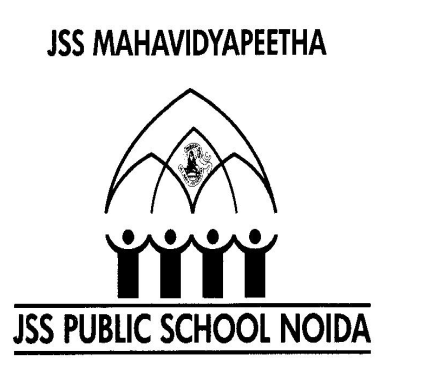                            MATHS REVISION WORKSHEET                                	CLASS - II               			  L- 2, ADDITION	NAME : _______________  ROLL NO-________   SECTION _______  DATE _________	 Find the sum:-   T      O			2)     T      O				3)     T      O    3     7			        8	  9				         2	   8+  4     3			    +          7				      + 5       2_______			__________				  ________________			__________				   _________4)    T     O			5)   T       O				 6)  T       O        1     5			       7       6				       4       8     + 2     7			   +  2	  7		 	     	    + 5	  9___________			___________				______________________			___________				___________7)   T     O			 8)  T       O				9)  T       O       4	3		 	       6        9			                    5	7       5      7			       2	   7				      3       8+     1      6	                              +    2        3				+    1       5____________		  	_____________				________________________			_____________				____________Solve the following word problems:-There are 55 red apples and 34 green apples on a tree. How many apples are there in all?Sol:- _____________________________________________________________________    	        ______________________________________________________________________	        _____________________________________________________________________ 	        _____________________________________________________________________	        _____________________________________________________________________There were 36 big fish abd 54 small fish in a river. How many fishes were there   altogether ?             Sol:- ____________________________________________________________________	       ____________________________________________________________________	       ____________________________________________________________________		       ____________________________________________________________________		       ____________________________________________________________________	      ____________________________________________________________________There are 21 apples, 28 bananas and 36 oranges. How many fruits are there in all?            Sol:-  ___________________________________________________________________                        __________________________________________________________________                     ___________________________________________________________________	      ____________________________________________________________________	      ____________________________________________________________________                     ____________________________________________________________________JSS PUBLIC SCHOOL, NOIDA	                 EVS REVISION WORKSHEET                                                    	CLASS - II	NAME : _______________  ROLL NO-________   SECTION _______  DATE _________						        Answer the following questions:-What is a nuclear family? Ans _______________________________________________________    _______________________________________________________Who are called cousins? Ans ________________________________________________________    ________________________________________________________What is a joint family ? Ans __________________________________________________________               __________________________________________________________   __________________________________________________________Name any five people who help us in our daily lives. Ans    a) _____________ 	b)  ______________	     c)   ______      d) _____________	e) _______________         5)   What does each of the following do?        Ans   a)  Nurse :- _________________________________________	      b) Cobbler :-  ________________________________________	      c) Milkman : - _______________________________________     B)    Fill in the blanks:-       1.  A _______________    sells fruits and vegetables.      2.  A  _______________  builds our home.      3. An architect _________ buildings.      4. A _____________ grows crops for us.      5. Large family is also called ____________________.   C. Answer in one word only:-  1. Who repairs electrical things?		_________________________  2. Who looks after us when we are sick?      _________________________  3. Who makes things out of wood?		_________________________  4. Who teaches us in school?			_________________________  5. Who brings milk for us?			_________________________  6. Who looks after our safety?			_________________________D. Write whether you are living in joint family or nuclear family? Draw or paste a picture of your family in the space provided.Ans: - ____________________________________________________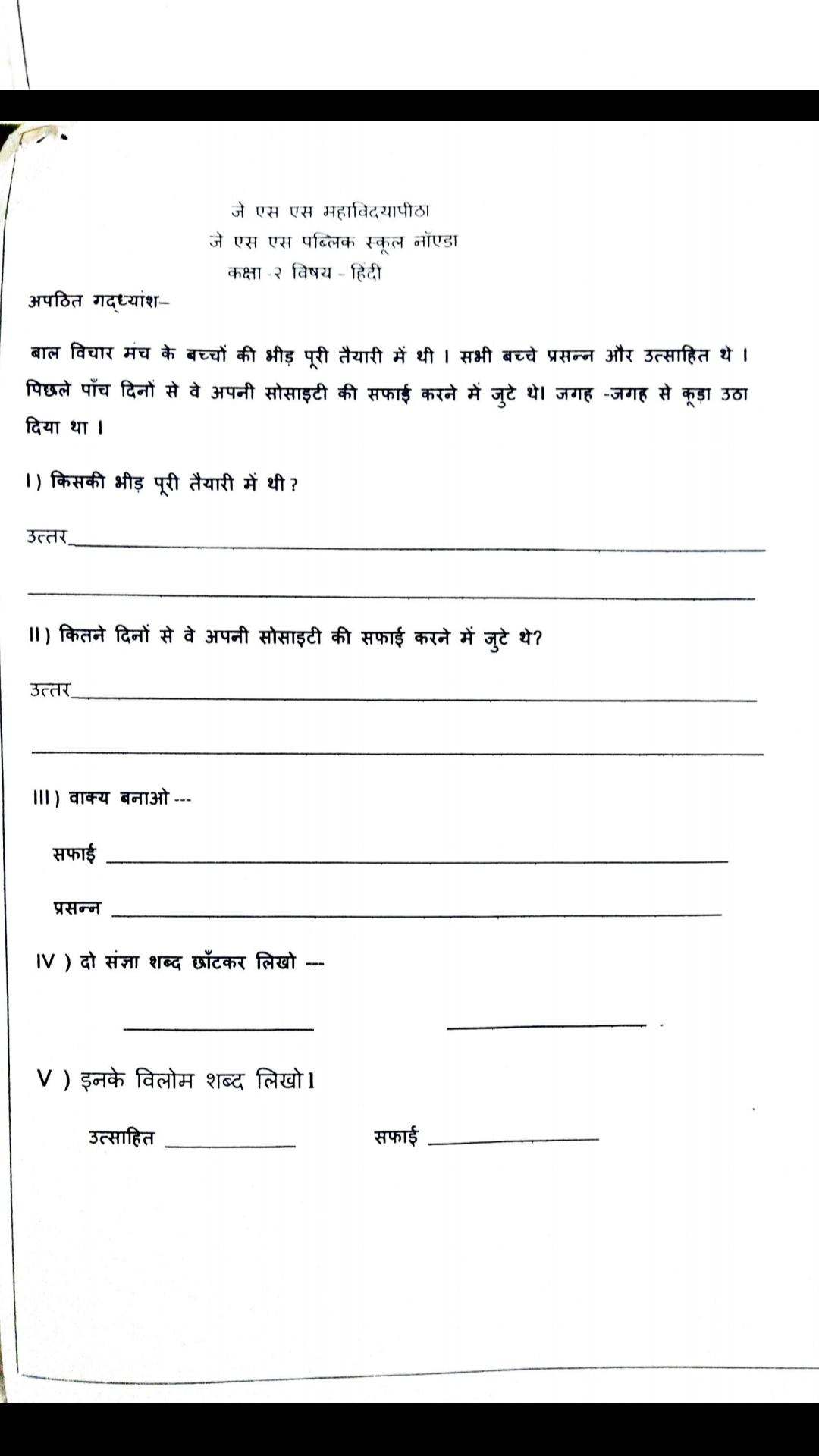 